Lesson 19: Ways to Divide Larger NumbersWarm-up: True or False: Ones, Tens, TwentiesDecide if each statement is true or false. Be prepared to explain your reasoning.19.1: Divide with Base-Ten BlocksUse base-ten blocks to represent each expression. Then, find its value.Find the value of each expression. Use base-ten blocks if you find them helpful.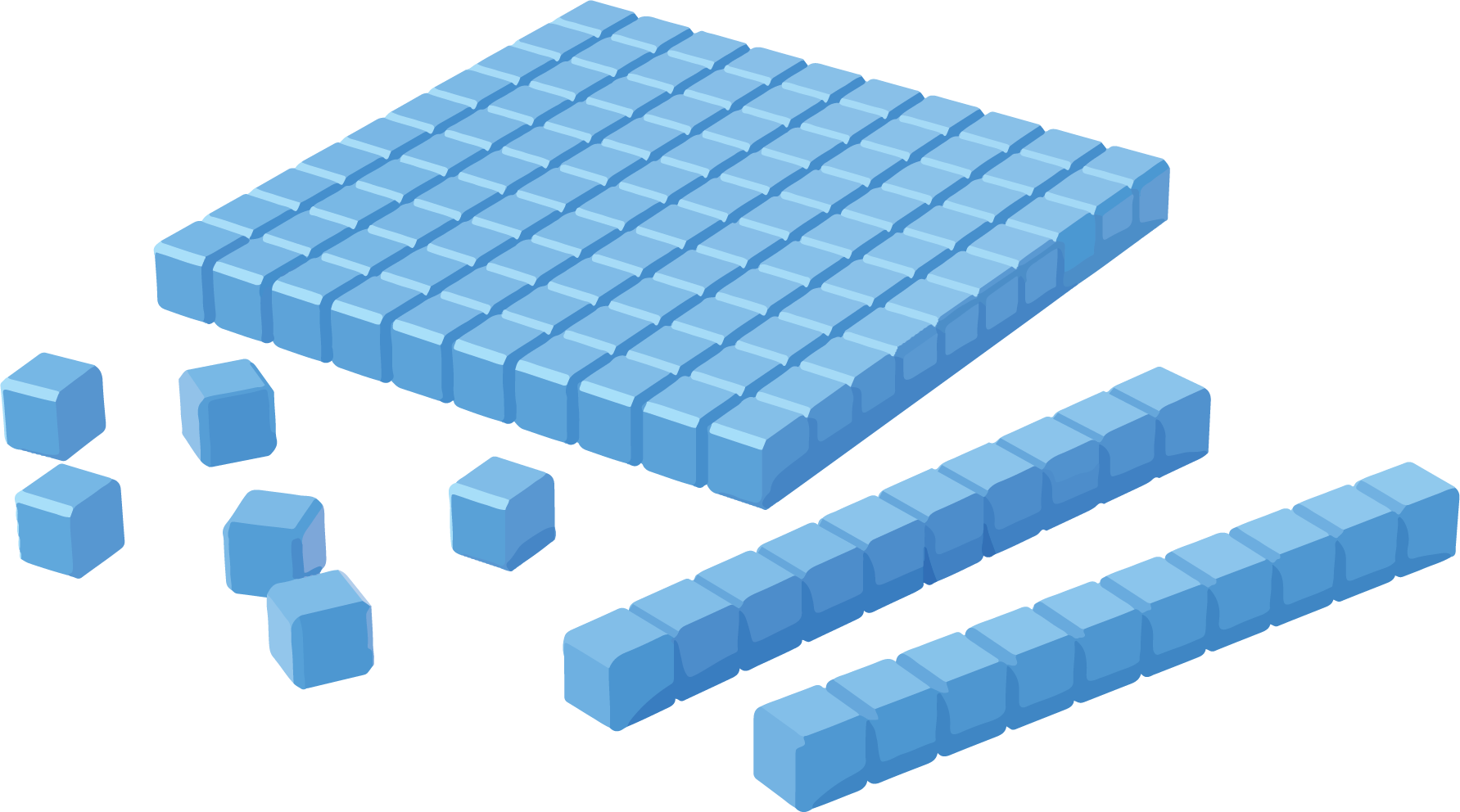 19.2: Different Ways to Show DivisionJada and Han used base-ten blocks to represent .Here is Jada’s work: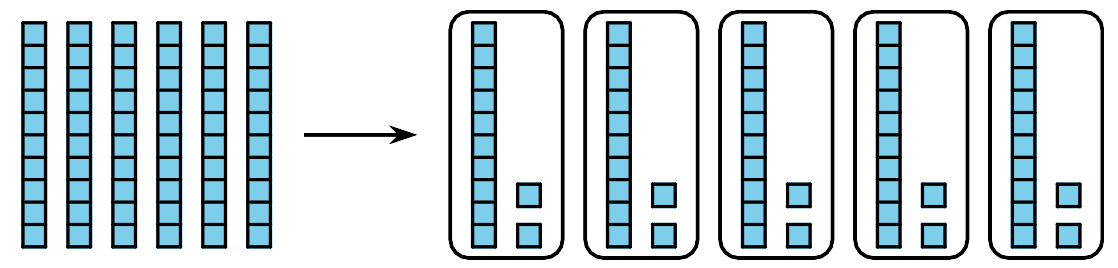 Here’s Han’s work: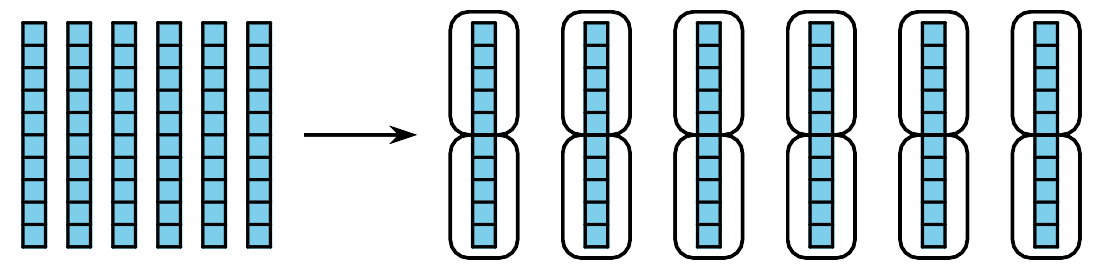 Make sense of Jada’s and Han’s work.What did they do differently?Where do we see the value of  in each person’s work?How would you use base-ten blocks so you could represent these expressions and find their value? Be prepared to explain your reasoning.: Would you make 4 groups or groups of 4?: Would you make 6 groups or groups of 6?: Would you make 15 groups or groups of 15?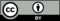 © CC BY 2021 Illustrative Mathematics®